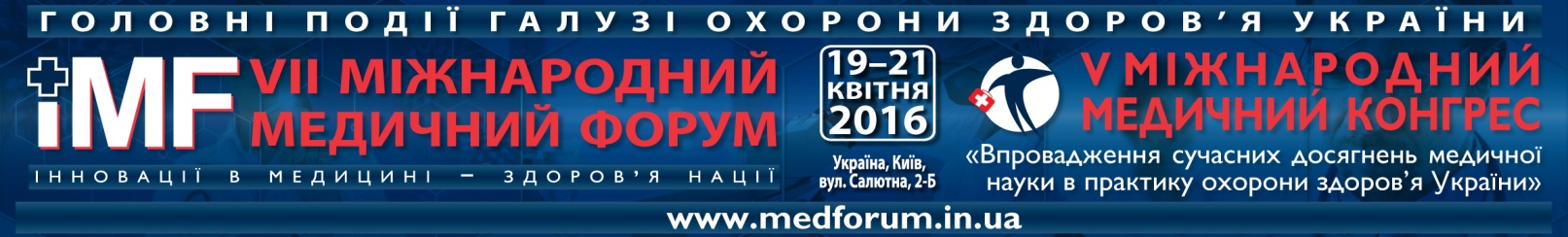 VII Міжнародний Медичний Форум і V Ювілейний Міжнародний Медичний Конгрес –головні події галузі охорони здоров'я України 2016 рокуДоступність. Ефективність. Результат19-21 квітня 2016 року – важливі дати у розкладі успішного фахівця охорони здоров'я, адже саме в ці дні у ВЦ «КиївЕкспоПлаза» відбудеться VII Міжнародний Медичний Форум «Інновації в медицині – здоров'я нації» – головна подія галузі, міжнародна професійна платформа для обміну досвідом та підвищення кваліфікації, яка об'єднує потужну науково-практичну програму і найбільші в Україні спеціалізовані виставки останніх досягнень ринку охорони здоров'я. Високий статус події щорічно підтверджують повні зали професійних відвідувачів, постійно зростаюча аудиторія провідних вітчизняних та іноземних доповідачів, кількість і географія експонентів, масштабна експозиція, організаторський склад і офіційна підтримка.За час роботи Форуму, подію відвідали 62 000 фахівців охорони здоров'я з України, країн СНД і далекого зарубіжжя, відбулося 350 науково практичних заходів, доповідачами виступили понад 2500 експертів галузі охорони здоров'я.Організатори Форуму – Національна академія медичних наук України, Національна медична академія післядипломної освіти імені П. Л. Шупика, Компанія LMT. Захід відбудеться за підтримки Президента України і під патронатом Комітету Верховної Ради України з питань охорони здоров'я. Офіційна підтримка – Кабінету Міністрів України, Міністерства охорони здоров'я України, Державної служби України з лікарських засобів, Київської міської державної адміністрації.За сприяння – медичних асоціацій, громадських об'єднань, вищих навчальних медичних закладів, соціальних фондів України та зарубіжжя.Генеральний партнер Форуму: Toshiba Corporation. Партнери: ALT Україна, Аmed, ELEKTA, Esaote, HEACO, ICF-Україна, Mindray, RH, UMT+, «Авантіс МЛК», «БТЛ-Україна», «Вектор-Бест-Україна», «Віола Медтехніка», «Мед Ексім», «МЕДІО», «ПОЛІПРОМСИНТЕЗ», «Протек Солюшнз Україна», «УКР ДІАГНОСТИКА», «ХІМЛАБОРРЕАКТИВ», «Експерт», «ЕМСІMEД».Серед учасників Форуму 2008-2014 років: «3М Україна»; «Такеда Україна»; «Абботт Лабораторіз С.А.»; «Балтон»; «БіоЛайн Україна»; «БІОМЕД ЛТД»; «Біо Тест Мед»; «Здраво»; «Гемопласт»; НВЛ «Гранум»; «Рош Україна»; «Зьоринг ГмбХ»; «Індар»; «Інтермедіка»; «УКРТЕЛЕМЕД»; «КВАНТ»; «МЕДАПАРАТУРА»; «Медігран»; «Медімекс-Україна»; «Меркатор Медікаль»; «Модем 1»; «НОВА МЕДИЧНА ГРУПА»; «Оніко»; «ОСД Східна Європа»; НВО «Практика»; «Профімед – Сервіс»; «РАДМІР»; «Сервісмед»; «Сінево Україна»; «Сканер»; «СпортМедІмпорт»; «Телеоптик»; «ФАРМАСКО»; «ЮТАС»; Medonica; Labco; Neusoft; «Агат-Мед»; «Діапроф-мед»; «Альфа СПА»; Bio-Rad Laboratories; «Контакт»; «ЛАБВІТА»; «Оптіма – Фарм»; «Фотоніка Плюс»; «ХЕМА»; SonoScape; «Квертімед Україна»; «Діамеб»; Integrated Medical Group; «Вега Медіка»; «Ерба Лахема»; «Дюсо»; «Інтеро»; «Кормей»; «Ледум»; «Медінвестбуд»; «Рамінтек»; «Рідан Інжиніринг»; «Т.В.К. Груп»; «ТЕСПРО»; «Шерл»; «Ювіс»; «Юнайтед Медікал Сервіс» та багато інших.Експозиційна частина Форуму буде представлена понад 300 учасниками – компаніями лідерами ринку охорони здоров'я України та зарубіжжя.Міжнародна виставка охорони здоров’я MEDICAEXPO – повний спектр обладнання, техніки, інструментарію, виробів медичного призначення вітчизняного та зарубіжного виробництва.MEDRadiology – конвенціональна рентгенодіагностика, рентгенівська комп'ютерна томографія, магнітно-резонансна томографія, ультразвукова діагностика, ядерна медицина, променева терапія, радіаційна безпекаMEDLab – комплексне забезпечення медичних лабораторійMEDTech – медична техніка та обладнання для амбулаторного та стаціонарного лікування та діагностикиMEDSolutions – комплексні рішення для закладів охорони здоров'я: проектування, інжиніринг, автоматизаціяIT MED – телекомунікаційні та медичні інформаційні технологіїMEDRehab&Physio – обладнання і технології для фізіотерапії та медичної реабілітаціїMEDСleanTech – чисті приміщення, клінінг, спецодяг та засоби індивідуального захистуMEDInnovation – інноваційні розробки та перспективні проекти науково-дослідних установ медичного профілю і медичних ВНЗMEDDent – обладнання, матеріали та технології в галузі стоматологіїHEALTH BEAUTY – професійне обладнання, матеріали та сучасні технології для естетичної медицини, пластичної хірургії. Напрямок anti-agingМіжнародна фармацевтична виставка PHARMAEXPO – лікарські препарати, парафармацевтична продукція, товари медичного призначення, лікувальна косметика, комплексне оснащення аптек, послуги для фармацевтичного ринку.Завдяки інтегрованому підходу, Форум на три дні стане майданчиком для презентацій інноваційних технологій для всіх галузей медицини. Фахівці зможуть побачити обладнання та техніку в дії, отримати консультації експертів, оцінити переваги та вибрати для себе кращі пропозиції.Діловий пакет пропозицій BusinessPoint і BuyersProgram дозволить запланувати бізнес-зустрічі, обговорити майбутні спільні проекти, укласти договори про закупівлю, постачання обладнання, витратних матеріалів та інших товарів. Останні інноваційні розробки профілактики, діагностики та лікування будуть представлені у рамках V ЮВІЛЕЙНОГО МІЖНАРОДНОГО МЕДИЧНОГО КОНГРЕСУ«Впровадження сучасних досягнень медичної науки у практику охорони здоров'я України»(«Реєстр з'їздів, конгресів, симпозіумів та науково-практичних конференцій», затверджений МОЗ та НАМН України).Конгрес – міжнародна міждисциплінарна платформа для підвищення кваліфікації, навчання, обміну досвідом та конструктивного діалогу вчених, практикуючих лікарів та експертів різних сфер медицини. Фахівці з понад 100 лікарських спеціальностей мають унікальну можливість брати участь у симпозіумах, конференціях, круглих столах, семінарах, майстер-класах, представляти власні дослідження, знайомитися і обговорювати останні методи і методики діагностики, профілактики і лікування.Співорганізаторами заходів виступають державні установи НАМН та МОЗ України, кафедри НМАПО імені П. Л. Шупика, НМУ ім. О.О. Богомольця, медичні заклади МО України, Всеукраїнська асоціація клінічної хімії та лабораторної медицини, Асоціація радіологів України, Українська асоціація спеціалістів ультразвукової діагностики, Асоціація кардіологів України, Асоціація серцево-судинних хірургів України, Асоціація працівників медицини невідкладних станів та медицини катастроф, Асоціація ортопедів-травматологів України, Асоціація педіатрів України, Асоціація урологів України, Українська асоціація нейрохірургів, Українська асоціація фізичної реабілітації, Всеукраїнська рада реанімації (ресусцитації) та екстреної медичної допомоги, Асоціація нефрологів України, Асоціація неонатологів України, Товариство офтальмологів України, Українське товариство радіаційних онкологів, Український фармацевтичний інститут якості, Українська асоціація медичної освіти, Національний інститут раку та багато інших.Учасники науково-практичних заходів Конгресу отримають СЕРТИФІКАТИ про підвищення кваліфікації.Тематичні напрямки Конгресу:Спеціальні програми: «Організація і управління охороною здоров'я» «Дні приватної медицини» «Дні лабораторної медицини» «Медична радіологія»: ультразвукова діагностика, конвенційна рентгенодіагностика, комп'ютерна томографія,                                               магнітно-резонансна томографія, променева терапія, ядерна медицина, радіаційна безпека «Функціональна діагностика» «Телемедицина та медичні інформаційні системи» «Військова медицина» «Медицина невідкладних станів» «Хірургія, нейрохірургія, ендоскопія» «Фізіотерапія і реабілітація» «Травматологія та ортопедія» «Онкологія» «Терапія, педіатрія, кардіологія, неврологія, гастроентерологія, ендокринологія, дерматовенерологія, гематологія та трансфузіологія»«Загальна практика – сімейна медицина» «Акушерство, гінекологія, неонатологія»«Офтальмологія» «Отоларингологія» «Урологія» «Сестринська справа» «HEALTH BEAUTY»: дерматологія, пластична хірургія, комбустіологія, дієтологія «Організація і управління фармацією»InnovationZone – відкриті презентації інноваційних розробок галузі охорони здоров'я.Тільки у рамках Форуму проходять унікальні освітні школи, що дозволяють тестувати сучасне медичне обладнання та отримувати кваліфіковану консультацію від професіоналів у рамках зони MEDZOOM:ШКОЛА ГОЛОВНОГО ЛІКАРЯУКРАЇНСЬКА ЛАБОРАТОРНА ШКОЛА Всеукраїнська ШКОЛА Ультразвукової та функціональної діагностикиУКРАЇНСЬКА КАРДІОЛОГІЧНА ШКОЛА ІМ. АКАД. М.Д. СтражескаТерапевтична школа Тактична МЕДИЦИНАШКОЛА ЕКСТРЕНОЇ МЕДИЧНОЇ ДОПОМОГИШКОЛА реабілітаційної терапіїШКОЛА HEALTH BEAUTYУКРАЇНСЬКА ШКОЛА МЕДСЕСТРИНСТВАПаралельно з Міжнародним Медичним Форумом відбудеться V Ювілейна Міжнародна виставка медичного туризму, SPA&Wellness – Healthcare Travel Expo – перша в Україні виставка, орієнтована на практику надання високоякісних медичних та оздоровчих послуг на території України та за її межами. У рамках виставки будуть представлені національні експозиції, провідні клініки, медичні та реабілітаційні центри, санаторно-курортні установи, SPA & Wellness курорти України, Польщі, Угорщини, Болгарії, Ізраїлю, Словаччини, Словенії, Туреччини, Південної Кореї, Малайзії, Румунії та багатьох інших країн.Вхід на Форум/Конгрес – вільний, за умови попередньої реєстрації.Візьміть максимум, відвідавшиVII Міжнародний Медичний Форум «Інновації в медицині – здоров'я нації»V Ювілейний Міжнародний Медичний Конгрес19-21 квітня 2016 року у ВЦ «КиївЕкспоПлаза»(Україна, м. Київ, вул. Салютна, 2-Б, метро «Нивки»)Детальна інформаціяwww.medforum.in.uaЗ питань участі у виставках:Тел.: +380 (44) 206-10-16, 206-10-98E-mail: med@lmt.kiev.ua, pharm@lmt.kiev.uaЗ питань участі у Конгресі:Тел.: +380 (44) 206-10-99E-mail: congress@medforum.in.ua